This Microsoft word document can be handwritten, but preferably it is filled in electronically & submitted as a word document or as a pdf document.    Email to secretary@westerndressage.com.au NOTE: Where a rule amendment is proposed, please rewrite the original wording with the proposed amendment included. If a full rule is to be deleted this section can be skipped, but please provide reasoning in the next section.NOTE: Please ensure you provide adequate stand-alone information for all states to be able to vote without further explanation being required. If a drawing or images are to be provided, please ensure these are submitted with this form. Completed forms are to be sent to secretary@westerndressage.com.au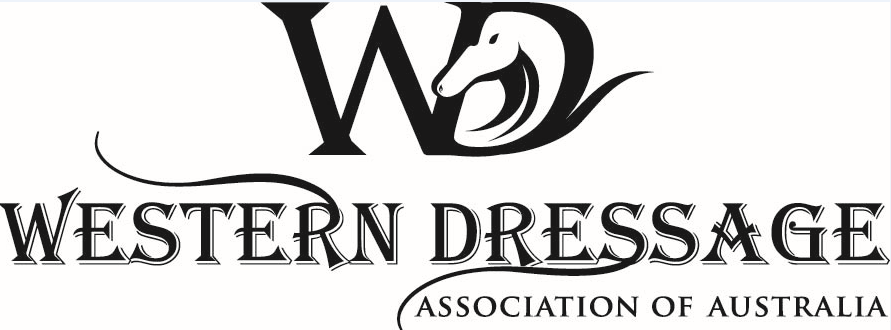 NATIONAL RULE CHANGESUBMISSION FORMSubmission Information (Tick One)Submission Information (Tick One)Submission Information (Tick One)Submission Information (Tick One)Submission Information (Tick One)Submission Information (Tick One)Submission Information (Tick One)Submission Information (Tick One)Existing Rule Amendment Existing Rule DeletionNew Rule ProposedExisting Rule (where applicable)Existing Rule (where applicable)Existing Rule Number/s:Proposed Rule Wording (new & amended)Reasoning and supporting information Reasoning and supporting information 